Fiche individuelle de suivi du SST			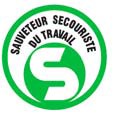 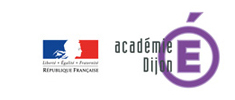        Formation du ………………….………………… au …………………………………Nom du candidat..………………………………………….Prénom………………………Date de naissance ………………………………………   Classe ……………Dijon , le 26 novembre 2015AACapacités évaluées lors de l’apprentissageAquises ou abordées abordées Aquises ou abordées abordées      Observations/ Absences AAL’apprenant est capable de :ouinonT H E M E SPROTEGERPROTEGERPROTEGERPROTEGERPROTEGERT H E M E SIdentifier les signaux d’alerte aux populations Identifier les signaux d’alerte aux populations T H E M E SIdentifier les dangers et les personnes exposées Identifier les dangers et les personnes exposées T H E M E SMettre en œuvre une action de protection adaptée à la situation Mettre en œuvre une action de protection adaptée à la situation T H E M E SEffectuer un dégagement d’urgence par traction de la victimeEffectuer un dégagement d’urgence par traction de la victimeT H E M E SEXAMINEREXAMINEREXAMINEREXAMINEREXAMINERT H E M E SRechercher et apprécier un saignement abondantRechercher et apprécier un saignement abondantT H E M E SIdentifier et apprécier un étouffementIdentifier et apprécier un étouffementT H E M E SApprécier l’état de conscienceApprécier l’état de conscienceT H E M E SMettre la victime sur le dosMettre la victime sur le dosT H E M E SLibérer les voies aériennesLibérer les voies aériennesT H E M E SApprécier la respirationApprécier la respirationT H E M E SFAIRE ALERTERFAIRE ALERTERFAIRE ALERTERFAIRE ALERTERFAIRE ALERTERT H E M E SDonner un message d’alerteDonner un message d’alerte1SECOURIRSECOURIRSECOURIRSECOURIRSECOURIR1Effectuer une compression manuelle directeEffectuer une compression manuelle directe1Poser un pansement compressifPoser un pansement compressif1Effectuer la compression des narines pour un saignement de nez Effectuer la compression des narines pour un saignement de nez 2Donner des tapes dans le dos adaptées à l’adulte et à l’enfantDonner des tapes dans le dos adaptées à l’adulte et à l’enfant2Faire des compressions abdominales adaptées à l’adulte et à l’enfantFaire des compressions abdominales adaptées à l’adulte et à l’enfant2Faire des compressions thoraciques adaptées à une femme enceinte ou une personne obèseFaire des compressions thoraciques adaptées à une femme enceinte ou une personne obèse2Donner des tapes dans le dos adaptées au nourrissonDonner des tapes dans le dos adaptées au nourrisson2Faire des compressions thoraciques adaptées au nourrissonFaire des compressions thoraciques adaptées au nourrisson3Mettre au repos, analyser, questionner et restituer aux secours (malaises) Mettre au repos, analyser, questionner et restituer aux secours (malaises) 3Arroser une brûlure Arroser une brûlure 3Mettre en position d’attente en cas de plaie grave Mettre en position d’attente en cas de plaie grave 3Conditionner un membre sectionné Conditionner un membre sectionné 3Nettoyer une plaie simple Nettoyer une plaie simple 4Mettre en position latérale de sécurité (PLS)Mettre en position latérale de sécurité (PLS)5Effectuer une RCP et une défibrillation adaptées à l’adulteEffectuer une RCP et une défibrillation adaptées à l’adulte5Effectuer une RCP et une défibrillation adaptées à l’enfantEffectuer une RCP et une défibrillation adaptées à l’enfant5Effectuer une RCP et une défibrillation adaptées au nourrissonEffectuer une RCP et une défibrillation adaptées au nourrissonBCAS CONCRET (Evaluation formative) CAS CONCRET (Evaluation formative) CAS CONCRET (Evaluation formative) CAS CONCRET (Evaluation formative) B                                            N° du thème traité Résultats attendusRésultats attendusouinonLe secouriste énonce les dangers Le secouriste énonce les dangers Le SST, le(s) témoin(s) et la victime sont en sécuritéLe SST, le(s) témoin(s) et la victime sont en sécuritéLe SST  effectue l’examen  (et peut énoncer l’action à mettre en œuvre)Le SST  effectue l’examen  (et peut énoncer l’action à mettre en œuvre)Le SST transmet le message d’alerte aux secours (bon n°, ne raccroche pas le 1er) Le SST transmet le message d’alerte aux secours (bon n°, ne raccroche pas le 1er) Le SST choisit l’action appropriée au résultat à atteindreLe SST choisit l’action appropriée au résultat à atteindreLe SST surveille la victime et agit en conséquence Le SST surveille la victime et agit en conséquence Prévention : le SST explicite le PADPrévention : le SST explicite le PADLe SST cite les  2 atteintes de la santé (et /ou) cite un acteur de prévention dans l’entrepriseLe SST cite les  2 atteintes de la santé (et /ou) cite un acteur de prévention dans l’entrepriseLe SST cite et justifie une action de prévention Le SST cite et justifie une action de prévention Le SST indique qui il peut informer de l’action de préventionLe SST indique qui il peut informer de l’action de préventionLe SST  indique les limites de son intervention  ou cite un code  de référenceLe SST  indique les limites de son intervention  ou cite un code  de référenceObservationsObservationsObservationsObservations